		Соглашение		О принятии согласованных технических правил Организации Объединенных Наций для колесных транспортных средств, предметов оборудования и частей, которые могут быть установлены и/или использованы на колесных транспортных средствах, и об условиях взаимного признания официальных утверждений, выдаваемых на основе этих правил Организации Объединенных Наций*(Пересмотр 3, включающий поправки, вступившие в силу 14 сентября 2017 года)		Добавление 68 – Правила № 69 ООН		Пересмотр 1 – Поправка 3Поправки серии 02 − Дата вступления в силу: 15 октября 2019 года		Задние опознавательные знаки для тихоходных транспортных средствНастоящий документ опубликован исключительно в информационных целях. Аутентичным и юридически обязательным текстом является документ: ECE/TRANS/WP.29/2018/106/Rev.1.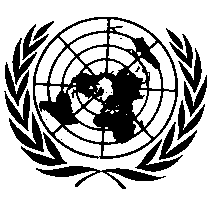 ОРГАНИЗАЦИЯ ОБЪЕДИНЕННЫХ НАЦИЙ			Поправки серии 02 к Правилам № 69 ООН 
(задние опознавательные знаки для тихоходных транспортных средств)Пункт 12 изменить следующим образом:		«12.		Переходные положения12.1	По истечении 24 месяцев после официальной даты вступления в силу Правил № [СОУ] ООН Договаривающиеся стороны, применяющие настоящие Правила, прекращают предоставлять официальные утверждения на основании настоящих Правил.12.2	Договаривающиеся стороны, применяющие настоящие Правила, не отказывают в распространении официального утверждения на основании данной и любой предыдущей серий поправок к настоящим Правилам.12.3	Договаривающиеся стороны, применяющие настоящие Правила, продолжают предоставлять официальные утверждения для устройств на основании данной и любой предыдущей серий поправок к настоящим Правилам при условии, что эти устройства предназначены для установки на транспортных средствах, находящихся в эксплуатации, в качестве сменных частей.12.4	Договаривающиеся стороны, применяющие настоящие Правила, продолжают разрешать установку или использование на транспортном средстве, находящемся в эксплуатации, устройства, официально утвержденного на основании настоящих Правил с изменениями, внесенными в соответствии с любой предыдущей серией поправок, при условии, что это устройство предназначено для замены».E/ECE/324/Rev.1/Add.68/Rev.1/Amend.3−E/ECE/TRANS/505/Rev.1/Add.68/Rev.1/Amend.3E/ECE/324/Rev.1/Add.68/Rev.1/Amend.3−E/ECE/TRANS/505/Rev.1/Add.68/Rev.1/Amend.3E/ECE/324/Rev.1/Add.68/Rev.1/Amend.3−E/ECE/TRANS/505/Rev.1/Add.68/Rev.1/Amend.318 November 2019 